CHECK – Collaborative Hub for the Extension of Coastal Knowledge        Formulaire de demande de soutien financier pour l'organisation d'un séjour scientifique au sein de l’unité DYNECO Les demandes doivent être transmises par mail à :check@ifremer.frLes propositions doivent s'inscrire dans le périmètre DYNECO. Les critères d’évaluation sont les suivants :Caractère émergent ,Qualité scientifique du projet, Interdisciplinarité,Prise de risque (projets novateurs et exploratoires, développement de nouveaux thèmes, …),Potentiel de collaborations ou d’échanges au sein de DYNECO,Perspectives pour DYNECO (co-construction, visibilité, structuration, …).Cohérence par rapport au périmètre DYNECO,CV du proposant.DESCRIPTION DU SÉJOUR SCIENTIFIQUEPorteur de la demande  Si contacts à DYNECO, précisez: 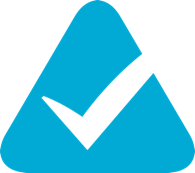 Demande au fil de l'eaude soutien pour l'organisation d'un séjour scientifiqueIntituléNature :  (plusieurs réponses possibles)Organisation/montage de colloque/workshopDéveloppement de méthodesRédaction d’articles (synthèse, papier de position, ...) Réponse à un appel d’offre Expérimentation in situ ou en laboratoire Data mining/analyses de donnéesModélisationAutres (précisez) __________________________________________Description de la proposition (une page maximum) :Date (ou période) et durée du séjour:NOM Prénom Structure, LaboratoireCourriel @Nom PrénomLaboratoireEstimation des moyens  humains et techniques demandés (une page maximum)Budget du séjour (voir FAQ)